Об утверждении Правил  обработки  персональныхданных в администрации Добринского муниципального районаВ соответствии с  Федеральным законом от 27.07.2006 г. № 152-ФЗ «О персональных данных» и в целях обеспечения выполнения требований постановления Правительства РФ от 21.03.2012 г. № 211 «Об утверждении  перечня мер, направленных на обеспечение выполнения обязанностей, предусмотренных Федеральным законом «О персональных данных» и принятыми в соответствии с ним нормативными правовыми актами, операторами, являющимися государственными и муниципальными органами»:1. Утвердить Правила обработки персональных данных в администрации Добринского муниципального района (приложение).2. Довести утверждаемые Правила до сведения всех работников администрации Добринского муниципального района.3. Контроль за исполнением настоящего распоряжения возложить на заместителя главы администрации муниципального района Требунских И.А.            Глава Добринскогомуниципального района				                       В.В.ТонкихЗимин Игорь Иванович21754Приложение  к распоряжению администрации Добринского муниципального района 								от 15.07.2015 г. № 75 -рПравила обработки  персональных   данных в администрации Добринского муниципального района I. Общие правила обработки персональных данных1. Обработка  персональных  данных должна осуществляться на законной основе.2. Обработка  персональных  данных должна ограничиваться достижением конкретных, заранее определенных и законных целей. Не допускается обработка  персональных   данных, несовместимая с целями сбора  персональных   данных.3. Не допускается объединение баз  данных, содержащих  персональные   данные, обработка которых осуществляется в целях, несовместимых между собой.4. Обработке подлежат только  персональные   данные, которые отвечают целям их обработки.5. Содержание и объем  обрабатываемых   персональных   данных  должны соответствовать заявленным целям обработки.  Обрабатываемые   персональные   данные  не должны быть избыточными по  отношению  к заявленным целям их обработки. 6. При обработке персональных данных должны быть обеспечены точность персональных данных, их достаточность, а в необходимых случаях и актуальность по  отношению  к целям обработки персональных данных. Оператор должен принимать необходимые меры либо обеспечивать их принятие по удалению или уточнению неполных или неточных данных.7. Меры, направленные на выявление и предотвращение нарушений, предусмотренных законодательством:1) осуществление внутреннего контроля и (или) аудита соответствия обработки персональных данных Федеральному закону от 27.07.2006 г. №152-Ф3 (далее - Федеральный закон);2) оценка вреда, который может быть причинен субъектам персональных данных в случае нарушения Федерального закона, соотношение указанного вреда и принимаемых оператором мер, направленных на обеспечение выполнения обязанностей, предусмотренных Федеральным законом;3) ознакомление работников оператора, непосредственно осуществляющих обработку персональных данных, с положениями законодательства Российской Федерации о персональных данных, в том числе требованиями к защите персональных данных, документами, определяющими политику оператора в  отношении  обработки персональных данных, локальными актами по вопросам обработки персональных данных, и (или) обучение указанных работников.8. Обеспечение безопасности персональных данных достигается, в частности:1) определением угроз безопасности персональных данных при их обработке в информационных системах персональных данных;2) применением организационных и технических мер по обеспечению безопасности  персональных  данных при их обработке в информационных системах  персональных  данных, необходимых для выполнения требований к защите  персональных  данных, исполнение которых обеспечивает установленные Правительством Российской Федерации уровни защищенности  персональных  данных;3) применением прошедших в установленном порядке процедуру оценки соответствия средств защиты информации;4) оценкой эффективности принимаемых мер по обеспечению безопасности  персональных  данных до ввода в эксплуатацию информационной системы  персональных  данных;5) учетом машинных носителей  персональных   данных;6) обнаружением фактов несанкционированного доступа к  персональным   данным  и принятием мер;7) восстановлением  персональных   данных, модифицированных или уничтоженных вследствие несанкционированного доступа к ним;8) установлением правил доступа к  персональным   данным,  обрабатываемым  в информационной системе  персональных   данных,  а   также  обеспечением регистрации и учета всех действий, совершаемых с персональными данными в информационной системе персональных данных.9. Целями обработки персональных данных работников являются:1) обеспечение соблюдения законов и иных нормативных правовых актов;2) учет работников в учреждении;3) соблюдение порядка и правил приема в учреждение;4) использование в уставной деятельности с применением средств автоматизации или без таких средств, включая хранение этих данных в архивах и размещение в информационно-телекоммуникационных сетях с целью предоставления доступа к ним;5) заполнение базы  данных  автоматизированной информационной системы в целях повышения эффективности и быстрого поиска, проведения мониторинговых исследований, формирования статистических и аналитических отчётов в вышестоящие  органы;6) обеспечение личной безопасности работников.10. Хранение  персональных   данных  должно осуществляться в форме, позволяющей определить субъекта  персональных   данных, не дольше, чем этого требуют цели обработки  персональных   данных, если срок хранения  персональных   данных  не установлен федеральным законом, договором, стороной которого, выгодоприобретателем или поручителем по которому является субъект  персональных   данных.  Обрабатываемые   персональные   данные  подлежат уничтожению по достижении целей обработки или в случае утраты необходимости в достижении этих целей, если иное не предусмотрено федеральным законом.11. В случае выявления неправомерной обработки персональных данных, осуществляемой оператором или лицом, действующим по поручению оператора, оператор в срок, не превышающий 3 (трех) рабочих дней с даты этого выявления, обязан прекратить неправомерную обработку персональных данных или обеспечить прекращение неправомерной обработки персональных данных лицом, действующим по поручению оператора. В случае если обеспечить правомерность обработки персональных данных невозможно, оператор в срок, не превышающий 10 (десяти) рабочих дней с даты выявления неправомерной обработки персональных данных, обязан уничтожить такие персональные данные или обеспечить их уничтожение. Об устранении допущенных нарушений или об уничтожении персональных данных оператор обязан уведомить субъекта персональных данных или его представителя, а в случае, если обращение субъекта персональных данных или его представителя либо запрос уполномоченного  органа  по защите прав субъектов персональных данных были направлены уполномоченным органом по защите прав субъектов персональных данных,  также  указанный орган.12. В случае достижения цели обработки персональных данных оператор обязан прекратить обработку персональных данных или обеспечить ее прекращение (если обработка персональных данных осуществляется другим лицом, действующим по поручению оператора) и уничтожить персональные данные или обеспечить их уничтожение (если обработка персональных данных осуществляется другим лицом, действующим по поручению оператора) в срок, не превышающий 30 (тридцати) дней с даты достижения цели обработки персональных данных, если иное не предусмотрено договором, стороной которого, выгодоприобретателем или поручителем по которому является субъект персональных данных, иным соглашением между оператором и субъектом персональных данных, либо если оператор не вправе осуществлять обработку персональных данных без согласия субъекта персональных данных на основаниях, предусмотренных Федеральным законом.13. В случае отзыва субъектом  персональных  данных согласия на обработку своих  персональных  данных оператор обязан прекратить обработку  персональных  данных и уничтожить  персональные  данные в срок, не превышающий 3-х дней с даты получения указанного отзыва, если иное не предусмотрено соглашением между оператором и субъектом  персональных  данных. Об уничтожении  персональных  данных оператор обязан уведомить субъекта  персональных  данных.14. В случае отсутствия возможности уничтожения  персональных  данных в течение сроков, указанных выше, оператор осуществляет блокирование таких  персональных  данных или обеспечивает их блокирование (если обработка  персональных  данных осуществляется другим лицом, действующим по поручению оператора) и обеспечивает уничтожение  персональных  данных в срок не более чем 6 (шесть) месяцев, если иной срок не установлен федеральными законами.II. Особенности обработки персональных данных,осуществляемой без использования средств автоматизации15. Обработка персональных данных, содержащихся в информационной системе персональных данных либо извлеченных из такой системы (далее - персональные данные), считается осуществленной без использования средств автоматизации (неавтоматизированной), если такие действия с персональными данными, как использование, уточнение, распространение, уничтожение персональных данных в отношении каждого из субъектов персональных данных, осуществляются при непосредственном участии человека.16. Обработка персональных данных не может быть признана осуществляемой с использованием средств автоматизации только на том основании, что персональные данные содержатся в информационной системе персональных данных либо были извлечены из нее.17. Персональные данные при их обработке, осуществляемой без использования средств автоматизации, должны обособляться от иной информации, в частности путем фиксации их на отдельных материальных носителях персональных данных (далее - материальные носители), в специальных разделах или на полях форм (бланков).18. При фиксации персональных данных на материальных носителях не допускается фиксация на одном материальном носителе персональных данных, цели обработки которых заведомо не совместимы. Для обработки различных категорий персональных данных, осуществляемой без использования средств автоматизации, для каждой категории персональных данных должен использоваться отдельный материальный носитель.19. Лица, осуществляющие обработку персональных данных без использования средств автоматизации (в том числе сотрудники организации-оператора или лица, осуществляющие такую обработку по договору с оператором), должны быть проинформированы о факте обработки ими персональных данных, обработка которых осуществляется оператором без использования средств автоматизации, категориях обрабатываемых персональных данных, а также об особенностях и правилах осуществления такой обработки.20. При несовместимости целей обработки персональных данных, зафиксированных на одном материальном носителе, если материальный носитель не позволяет осуществлять обработку персональных данных отдельно от других зафиксированных на том же носителе персональных данных, должны быть приняты меры по обеспечению раздельной обработки персональных данных, в частности:а) при необходимости использования или распространения определенных персональных данных отдельно от находящихся на том же материальном носителе других персональных данных осуществляется копирование персональных данных, подлежащих распространению или использованию, способом, исключающим одновременное копирование персональных данных, не подлежащих распространению и использованию, и используется (распространяется) копия персональных данных;б) при необходимости уничтожения или блокирования части персональных данных уничтожается или блокируется материальный носитель с предварительным копированием сведений, не подлежащих уничтожению или блокированию, способом, исключающим одновременное копирование персональных данных, подлежащих уничтожению или блокированию.21. Уничтожение части персональных данных, если это допускается материальным носителем, может производиться способом, исключающим дальнейшую обработку этих персональных данных с сохранением возможности обработки иных данных, зафиксированных на материальном носителе (удаление, вымарывание).22. Уточнение персональных данных при осуществлении их обработки без использования средств автоматизации производится путем обновления или изменения данных на материальном носителе, а если это не допускается техническими особенностями материального носителя, - путем фиксации на том же материальном носителе сведений о вносимых в них изменениях либо путем изготовления нового материального носителя с уточненными персональными данными.III. Меры по обеспечению безопасностиперсональных данных при их обработке, осуществляемойбез использования средств автоматизации23. Ответственным за хранение и безопасность персональных данных, обрабатываемых в каждом структурном подразделении администрации является соответствующий начальник структурного подразделения.24. Персональные данные (материальные носители), обработка которых осуществляется в различных целях, хранятся отдельно.25. При хранении материальных носителей должны соблюдаться условия, обеспечивающие сохранность персональных данных и исключающие несанкционированный к ним доступ. Перечень мер, необходимых для обеспечения таких условий, порядок их принятия, а также перечень лиц, ответственных за реализацию указанных мер, определяются распоряжением администрации Добринского муниципального района.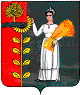 РАСПОРЯЖЕНИЕАДМИНИСТРАЦИИ ДОБРИНСКОГО МУНИЦИПАЛЬНОГО РАЙОНАЛипецкой области15.07.2015 г                                        п. Добринка                                                № 75